   5 класс1. Что относится к клубневым…A) кабачокB) свеклаC) картофельD) редисE) репа2. При получении травмы во время работы учащийся срочно должен обращатьсяA) к директору школыB) к классному руководителюC) к завучуD) к медработникуE) к учителю, проводящему урок3. Низкомолекулярные вещества различной химической природы, биологические регуляторы - этоA) жирыB) витаминыC) углеводыD) минеральные солиE) белки4. Что добавляют к натуральным волокнам, для того чтобы ткань меньше сминалась.A) лавсан.B) хлорин.C) шерсть.D) хлопок.E) лён.5. Шерстяные тканиA) драп, кашемирB) хлопокC) атлас, шифонD) ленE) бархат6. Непродолжительное господство в определенной общественной среде тех или иных вкусовA) стильB) моделированиеC) силуэтD) костюмE) мода7. Этикет – этоA) поведение официальных лиц при контакте друг с другомB) свод общепринятых правил, нормC) регламентируемый порядокD) совокупность традиций и условностей, соблюдаемых гражданами при общении друг с другомE) традиции и обычай8. Фитодизайнер – этоA) работник сельского хозяйства, который подготавливает территорию для озелененияB) работник по художественному оформлению парков, скверов, газоновC) специалист по выращиванию цветовD) работник питомниковE) работник объектов озеленения9. Стоимость необходимого набора продуктов, вещей и услуг, необходимых одному человеку, называетсяA) потребительская корзинаB) образ жизниC) бюджетная корзинаD) общественное благосостояниеE) потребность человека10. Информатика - этоA) технологическая наукаB) техническая наукаC) методологическая наукаD) информационная наукаE) мировоззренческая наука11. К типу «человек – природа» относится профессияA) чертежник, конструкторB) агрономC) писатель, актерD) технологE) учитель – врач.12. Правила техники безопасности при работе на швейной машине. Назвать лишнее.A) ножницы должны лежать у махового колеса.B) расстояние от корпуса работающего до швейной машины должно быть 10 – 15см.C) сидеть на всей поверхности стула.D) следить за правильным положением рук во время работы.E) свет должен падать с левой стороны или спереди.13. К электронагревательному прибору относитсяA) блендер.B) миксер.C) мясорубка.D) тостер.E) сбивалка. 14. Выполнить творческую работу и прислать фотоОткрытка ветерану. С ДНЕМ ПОБЕДЫ !ЗАДАНИЕ ДЛЯ МАЛЬЧИКОВ  5 Б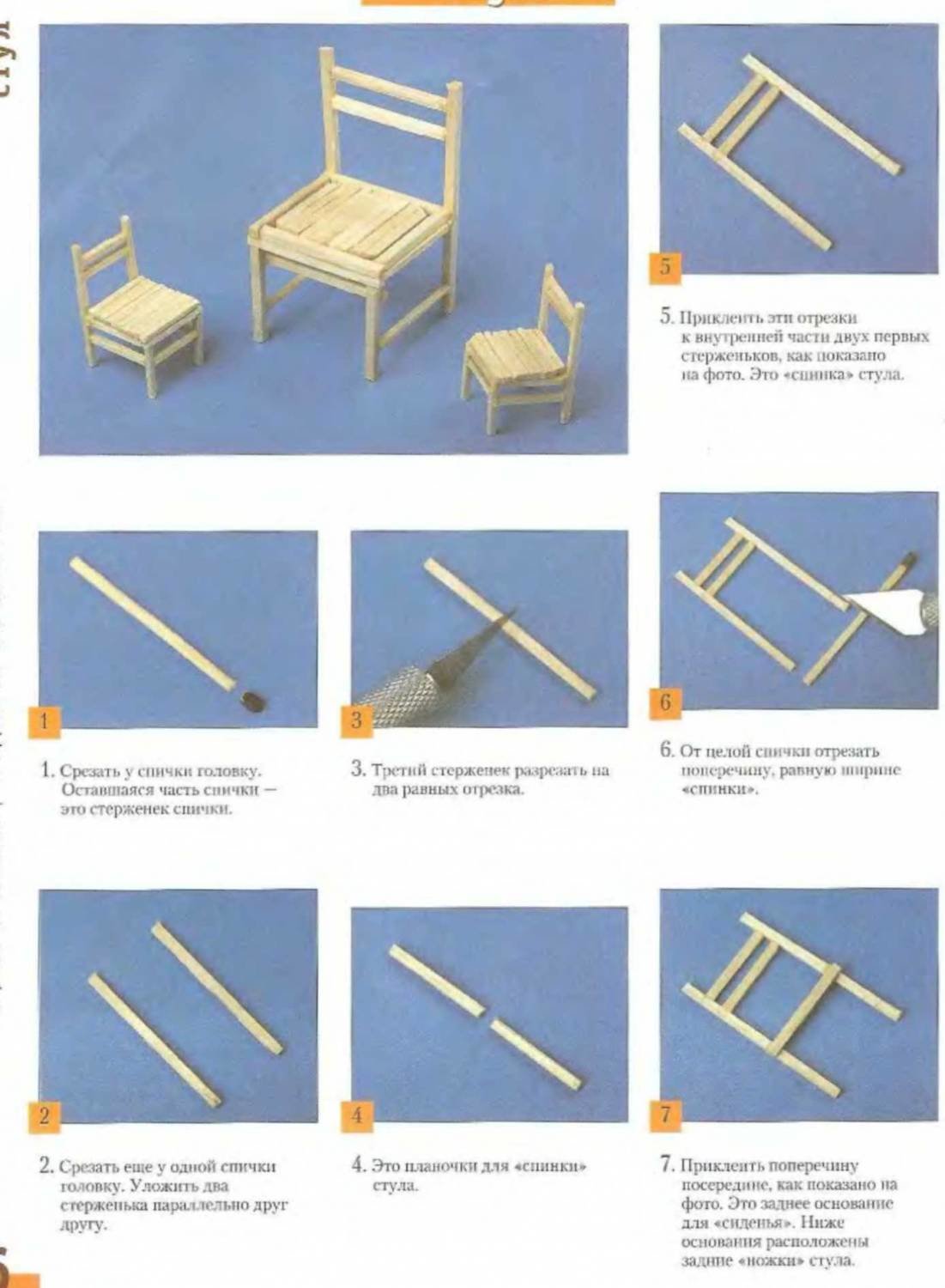 